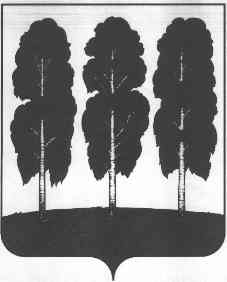 АДМИНИСТРАЦИЯ БЕРЕЗОВСКОГО РАЙОНАХАНТЫ-МАНСИЙСКОГО АВТОНОМНОГО ОКРУГА – ЮГРЫПОСТАНОВЛЕНИЕ от 21.03.2024                                                                                                           № 215пгт. БерезовоО внесении изменения в постановление администрации Березовского района от 21.11.2018 № 1039 «О Порядке предоставления за счет средств бюджета Березовского района субсидий юридическим лицам (за исключением государственных (муниципальных) учреждений), индивидуальным предпринимателям на возмещение затрат, связанных с транспортными расходами по доставке продукции, поставляемой централизованным и децентрализованным способом для обеспечения жизнедеятельности населения Березовского района» В целях приведения нормативного правового акта администрации Березовского района в соответствие с действующим законодательством:          1. Внести   в  постановление   администрации  Березовского  района от 21.11.2018 № 1039 «О Порядке предоставления за счет средств бюджета Березовского района субсидий юридическим лицам (за исключением государственных (муниципальных) учреждений), индивидуальным предпринимателям на возмещение затрат, связанных с транспортными расходами по доставке продукции, поставляемой централизованным и децентрализованным способом для обеспечения жизнедеятельности населения Березовского района» следующее изменение:         1.1. преамбулу постановления изложить в следующей редакции:«В соответствии со статьей 78 Бюджетного кодекса Российской Федерации,постановлением Правительства Российской Федерации от 25.10.2023 № 1782 «Об утверждении общих требований к нормативным правовым актам, муниципальным правовым актам, регулирующим предоставление из бюджетов субъектов Российской Федерации, местных бюджетов субсидий, в том числе грантов в форме субсидий, юридическим лицам, индивидуальным предпринимателям, а также физическим лицам – производителям товаров, работ, услуг и проведение отборов получателей указанных субсидий, в том числе грантов в форме субсидий», Законом Ханты-Мансийского автономного округа – Югры от 22.02.2006 №18-оз «О государственной финансовой поддержке досрочного завоза продукции (товаров) в районы и населенные пункты на территории Ханты-Мансийского автономного округа – Югры с ограниченными сроками завоза грузов», постановлением Правительства Ханты-Мансийского автономного округа – Югры  от 25.11.2008 №240-п «Об утверждении порядка возмещения транспортных расходов по доставке товаров и перечня товаров, поставляемых децентрализованным способом, для возмещения расходов по доставке товаров на территории Ханты-Мансийского автономного округа – Югры с ограниченными сроками завоза грузов», постановлением администрации Березовского района от 26.12.2023 № 999 «О муниципальной программе «Жилищно-коммунальный комплекс в Березовском районе»:».  2. Опубликовать настоящее постановление в газете «Жизнь Югры» и разместить на официальном веб-сайте органов местного самоуправления Березовского района.  3. Настоящее постановление вступает в силу после его официального опубликования.  И. о. главы района 		  		            	 	          	И.В. Чечеткина